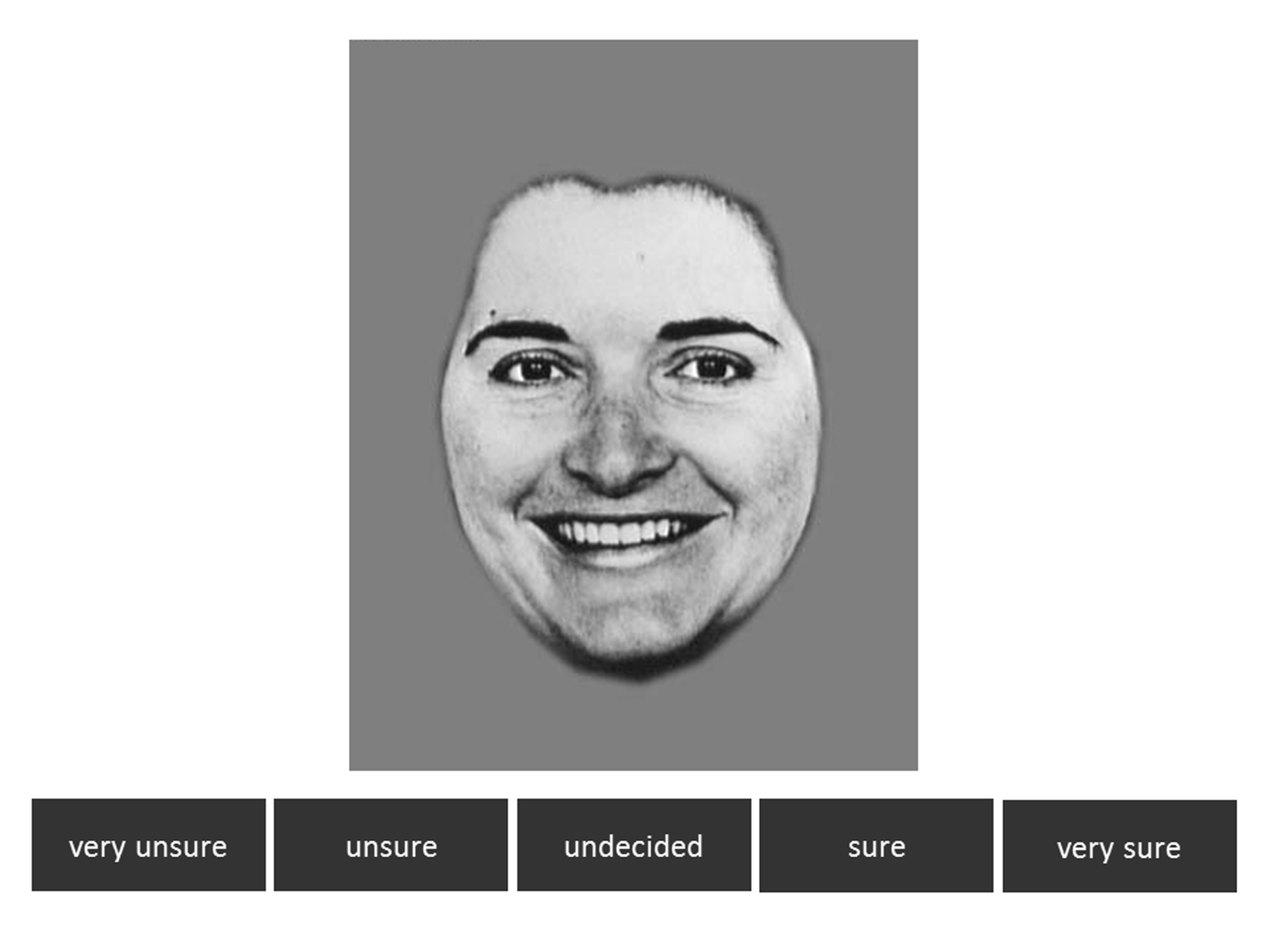 Supplementary Material Figure 2. FER test example stimulus for happiness at 100% intensity for the female model with the confidence rating scale. 